V každej záložke vypočítaj príklady, ak sa ti podarí ich vytlačiť potom ich vyfarbi, vystrihni a zlep dve záložky spolu: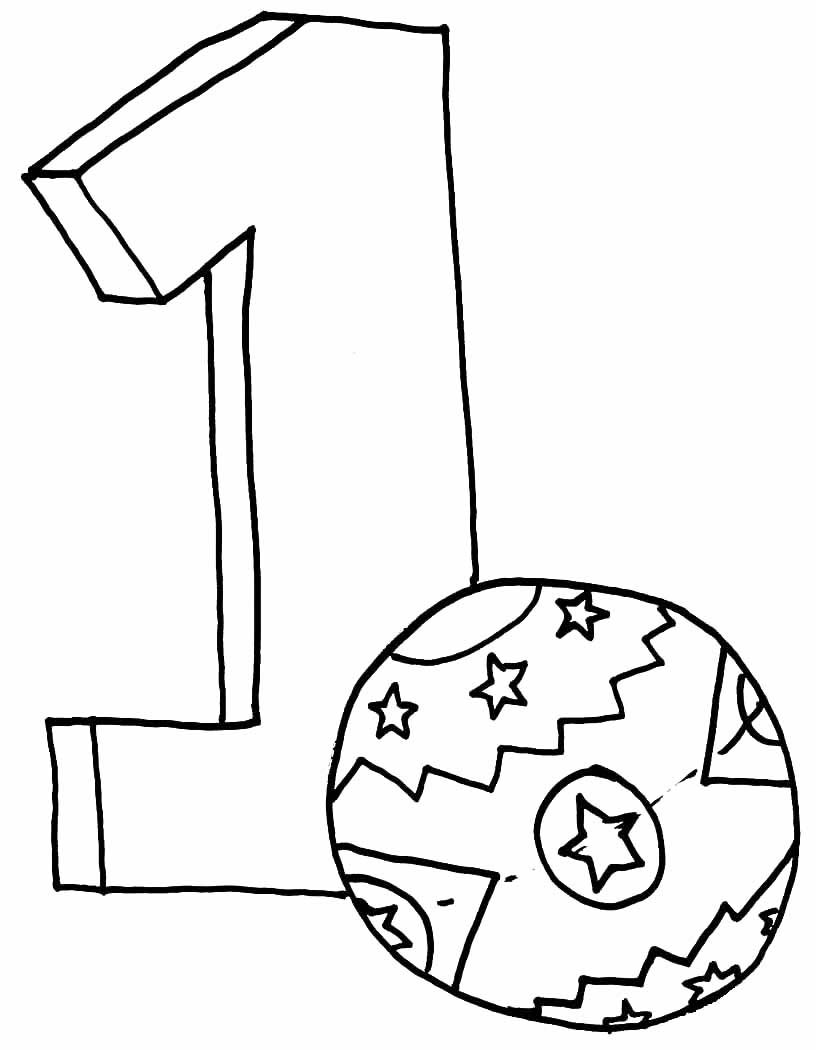 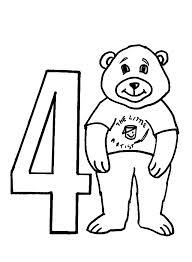 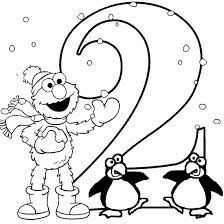 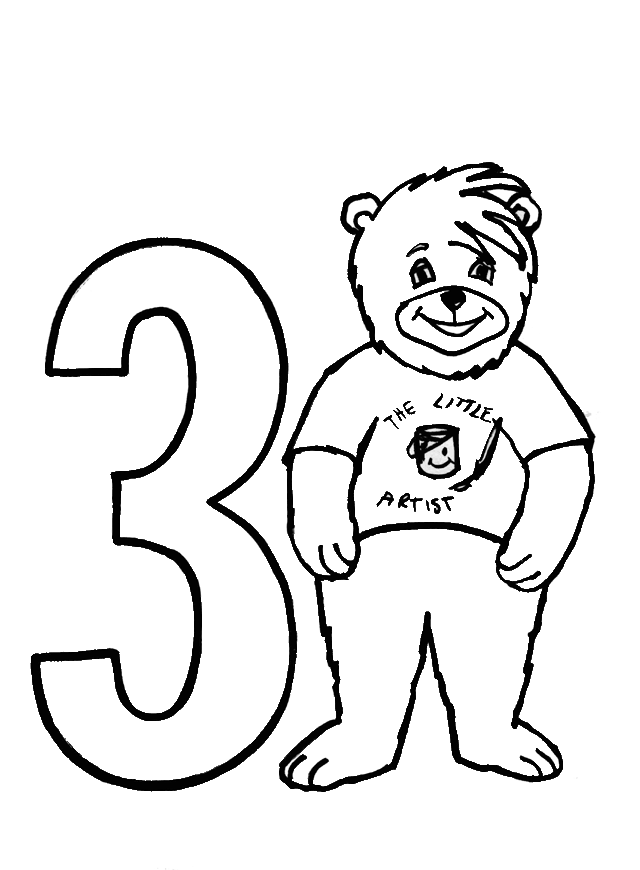                1 . 0 =                              2 . 0 =                            3 . 0 =                               4 . 0 =                                                                                       1 . 1 =                              2 . 1 =                            3 . 1 =                               4 . 1 =                                                   1 . 2 =                              2 . 2 =                            3 . 2 =                               4 . 2 =                                  1 . 3 =                              2 . 3 =                            3 . 3 =                               4 . 3 =                               1 . 4 =                              2 . 4 =                            3 . 4 =                               4 . 4 =                                                 1 . 5 =                              2 . 5 =                            3 . 5 =                               4 . 5 =                                            1 . 6 =                              2 . 6 =                            3 . 6 =                               4 . 6 =                                               1 . 7 =                              2 . 7 =                            3 . 7 =                               4 . 7 =         1 . 8 =                              2 . 8 =                            3 . 8 =                               4 . 8 =                     1 . 9 =                              2 . 9 =                            3 . 9 =                               4 . 9 =         1 .10 =                             2 .10 =                           3 .10 =                              4 .10 =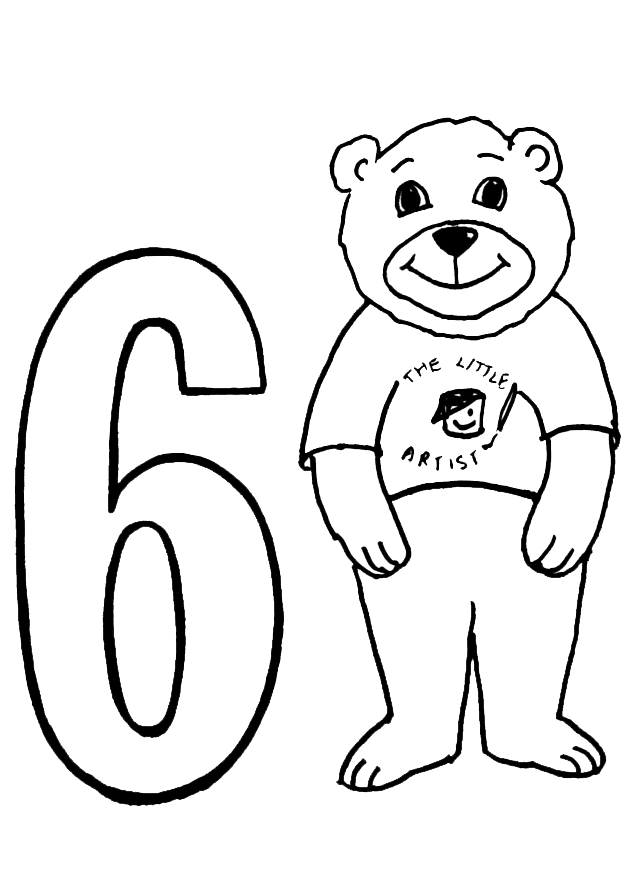 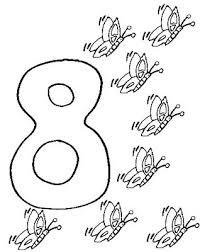 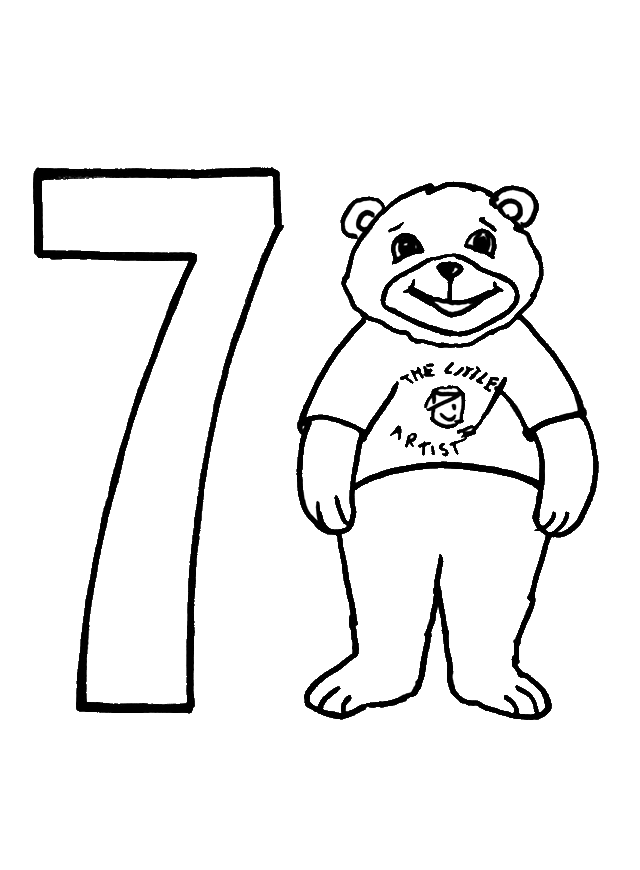 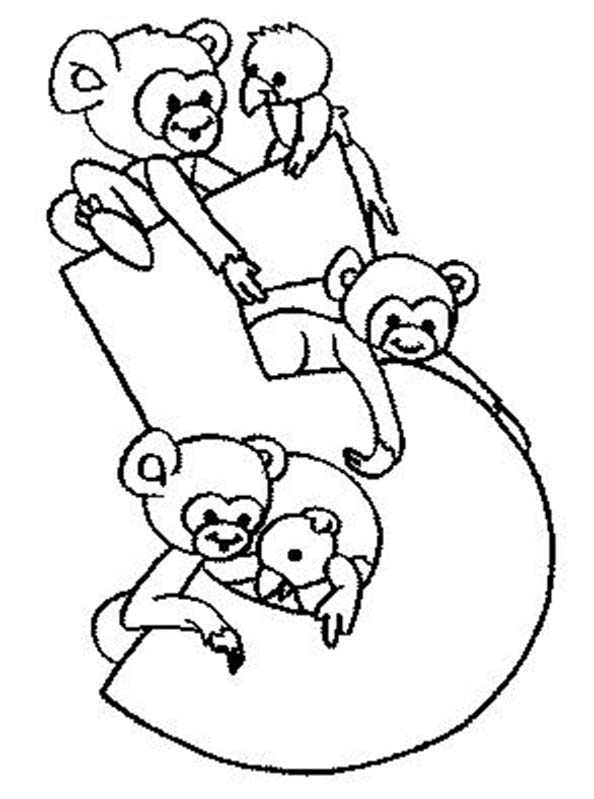                5 . 0 =                              6 . 0 =                            7 . 0 =                               8 . 0 =                                                                                       5 . 1 =                              6 . 1 =                            7 . 1 =                               8 . 1 =                                                   5 . 2 =                              6 . 2 =                            7 . 2 =                               8 . 2 =                                  5 . 3 =                              6 . 3 =                            7 . 3 =                               8 . 3 =                               5 . 4 =                              6 . 4 =                            7 . 4 =                               8 . 4 =                                                 5 . 5 =                              6 . 5 =                            7 . 5 =                               8 . 5 =                                            5 . 6 =                              6 . 6 =                            7 . 6 =                               8 . 6 =                                               5 . 7 =                              6 . 7 =                            7 . 7 =                               8 . 7 =         5 . 8 =                              6 . 8 =                            7 . 8 =                               8 . 8 =                     5 . 9 =                              6 . 9 =                            7 . 9 =                               8 . 9 =         5 .10 =                             6 .10 =                           7 .10 =                              8 .10 =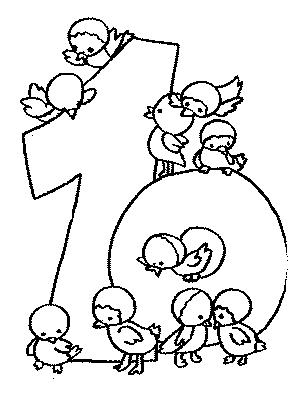 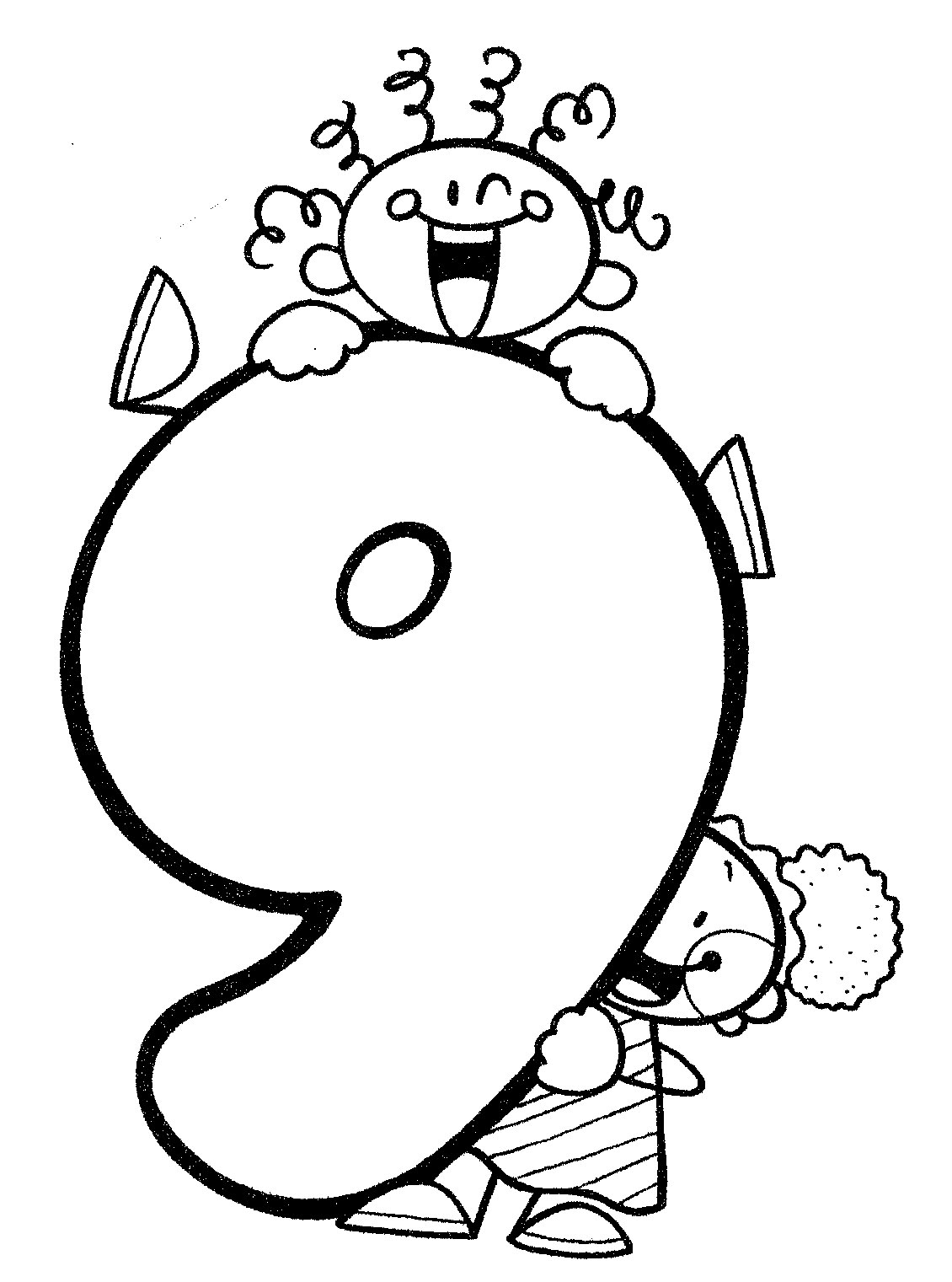                9 . 0 =                             10 . 0 =                                                                                                                   9 . 1 =                             10 . 1 =                                                                               9 . 2 =                             10 . 2 =                                                           9 . 3 =                             10 . 3 =                                                          9 . 4 =                             10 . 4 =                                                                            9 . 5 =                             10 . 5 =                                                                       9 . 6 =                             10 . 6 =                                                                          9 . 7 =                             10 . 7 =                                     9 . 8 =                             10 . 8 =                                                 9 . 9 =                             10 . 9 =                                     9 .10 =                            10 .10 =                         